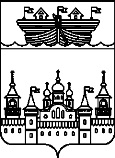 АДМИНИСТРАЦИЯ ВОЗДВИЖЕНСКОГО СЕЛЬСОВЕТАВОСКРЕСЕНСКОГО МУНИЦИПАЛЬНОГО РАЙОНАНИЖЕГОРОДСКОЙ ОБЛАСТИПОСТАНОВЛЕНИЕ24 сентября 2018 года			            	                                            № 89  В соответствии со ст.31,32,33 Градостроительного кодекса Российской Федерации, Федеральным законом «Об общих принципах организации местного самоуправления в Российской Федерации» от 06.10.2003 № 131-ФЗ, Законом Нижегородской области от 23.12.2014 №197 «О перераспределении отдельных полномочий между органами местного самоуправления муниципальных образований Нижегородской области и органами государственной власти Нижегородской области», поручением Президента Российской Федерации от 17.05.2016 №Пр-1138ГС о приведении правил землепользования и застройки в соответствии с действующим законодательством, на основании протокола заседания комиссии по подготовке правил землепользования и застройки Нижегородской области и иным вопросам землепользования и застройки Нижегородской области от 21 сентября 2018 года администрация Воздвиженского сельсовета ПОСТАНОВЛЯЕТ:1.Принять решение о подготовке проекта внесения изменений в Правила землепользования и застройки территории сельского поселения Воздвиженский сельсовет Воскресенского района Нижегородской области, утвержденные решением Земского собрания Воскресенского муниципального района Нижегородской области от 20 января 2017 года № 3 (ред. 24.11.2017 года № 131), в части приведения правил землепользования и застройки в соответствие с требованиями Градостроительного кодекса Российской Федерации и классификатором видов разрешенного использования земельных участков, утвержденным приказом министерства экономического развития Российской Федерации от 01.09.2004 г. № 540 (далее – проект внесения изменений в правила землепользования и застройки).  2.Подготовить проект внесения изменений в правила землепользования и застройки.3.Обнародовать настоящее постановление на официальном сайте администрации Воскресенского муниципального района в сети «Интернет», а также на информационном стенде в здании администрации.4. Контроль за выполнением постановления оставляю за собой.Глава администрации Воздвиженского сельсовета						И.Н. ОхотниковО подготовке проекта о внесении изменений в Правила землепользования и застройки территории сельского поселения Воздвиженский сельсовет Воскресенского муниципального района Нижегородской области